До ДиректораОУ „ Христо Ботев” с.Брест, общ. ГулянциЗАЯВЛЕНИЕот...................................................................................Госпожо Директор,Моля синът / дъщеря ми  .................................................................................... ученик/чка/ от ..............клас       да бъде включен /а/ през учебната 20…./20….. годинав учебния час за спортни дейности   по :  1.Минифутбол2.Художествена гимнастика3. Лека атлетикаДата ............................20… г.           С уважение   ............. с. БрестДо ДиректораОУ „ Христо Ботев” с.Брест, общ. ГулянциЗАЯВЛЕНИЕот...................................................................................Госпожо Директор,Моля синът / дъщеря ми  .................................................................................... ученик/чка/ от ..............клас       да бъде включен /а/ през учебната 20…./20…. годинав учебния час за спортни дейности   по :  1. Минифутбол2.Художествена гимнастика3. Лека атлетикаДата ............................20….. г.             С уважение   ............. с. Брест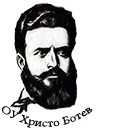          ОСНОВНО УЧИЛИЩЕ „ХРИСТО БОТЕВ”  С. БРЕСТ ,ОБЩ. ГУЛЯНЦИ, ОБЛ. ПЛЕВЕНул. „Странджа”  №39, тел. 06563/20-48, e-mail: ou_brest@abv.bg         ОСНОВНО УЧИЛИЩЕ „ХРИСТО БОТЕВ”  С. БРЕСТ ,ОБЩ. ГУЛЯНЦИ, ОБЛ. ПЛЕВЕНул. „Странджа”  №39, тел. 06563/20-48, e-mail: ou_brest@abv.bg